

ՀԱՅԱՍՏԱՆԻ ՀԱՆՐԱՊԵՏՈՒԹՅԱՆ
ԿՈՏԱՅՔԻ ՄԱՐԶԻ
ԱԲՈՎՅԱՆ  ՀԱՄԱՅՆՔ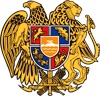 ՀԱՇՎԵՏՎՈՒԹՅՈՒՆ2017 ԹՎԱԿԱՆԻ ՀԱՇՎԵՏՈՒ ՏԱՐՈՒՄ  ԱԲՈՎՅԱՆ ՀԱՄԱՅՆՔԻ 2017- 2021 ԹՎԱԿԱՆՆԵՐԻ  ԶԱՐԳԱՑՄԱՆ ԾԱՐԳՐԻ ԻՐԱԿԱՆԱՑՄԱՆ ՎԵՐԱԲԵՐՅԱԼ ՀԱՄԱՅՆՔԻ ՂԵԿԱՎԱՐ՝                                                               Վ. ԳԵՎՈՐԳՅԱՆԱԲՈՎՅԱՆ  2018թ.                                                                                                                                   ՀԱՇՎԵՏՎՈՒԹՅՈՒՆ2017 ԹՎԱԿԱՆԻ  ՀԱՇՎԵՏՈՒ ՏԱՐՈՒՄ ԱԲՈՎՅԱՆ ՀԱՄԱՅՆՔԻ 2017-2021 ԹՎԱԿԱՆՆԵՐԻ  ԶԱՐԳԱՑՄԱՆ ԾՐԱԳՐԻ ԻՐԱԿԱՆԱՑՄԱՆ ՎԵՐԱԲԵՐՅԱԼ 
Կապիտալ ծրագրերԱբովյան  համայնքի սեփականություն հանդիսացող շենքերի օտարումԱբովյան համայնքի սեփականություն հանդիսացող հողերի օտարումՀ/ՀԾրագրի անվանումըՉափի միավորը2017թ. Փաստացի կատարված աշխատանքի ծավալը2017թ. Ծրագրով նախատեսված (հազ. դրամ)2017թ. Փաստացի կատարված (հազ. դրամ)1234561Փողոցների, բակերի մայթերի ասֆալտի փոսային վերանորոգումմ21954062386,094673,02Փողոցների անվտանգ երթևեկության գծանշումմ236008300,05004,03Անվտանգ երթևեկության նշանների տեղադրումհատ802506,01500,04Հատիսի, Օգոստոսի 23 փողոցների և Հանրապետության պողոտայի ջրահեռացման համակարգի վերականգնումգծ.մ.99546757,030000,0 -
պետ. բյուջե5Հարթ տանիքների համար նյութերի ձեռք բերում (Իզոգամ)մ26503000,0975,06Թեք լանջավոր տանիքների համար մետաղական թիթեղի և ազբոթիթեղի ձեռք բերումհատ3007000,0985,07Թիվ 3  մանկապարտեզի հիմնանորոգում200000,014488,7 -համայնքային բյուջե   45511,3 -Հ.Տ.Զ.Հ
8Համայնքապետարանի վարչական շենքի տանիքի վերակառուցումմ2        300030680,019495,0Հ/ՀՕտարման ենթակա շենքեր և շինություններ2017թ. Ծրագրով նախատեսված 2017թ. Փաստացի կատարված 1Բնակարաններ1052Հանրակացարաններ4093Հասարակական շինություններ և ավտոտնակներ         60268 ավտոտնակ, 
7 հասարակական, 
1 արտադրական և 1 բնակելի նշանակության շինություններՀ/ՀՕտարման ենթական հողամաս2017թ.            Ծրագրով օտարման նախատեսված (քառ. մետր)2017թ.               Փաստացի օտարված            (քառ. մետր)1.Հողամաս53500.020448,99